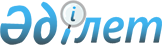 Исатай ауданында Нарын, Жанбай ауылдық округтерiн құру және Исатай, Забурын, Аққыстау, Тұщықұдық ауылдық округтерiнiң әкiмшiлiк-аумақтық шекараларын өзгерту туралыЕкiншi сайланған Атырау облыстық Мәслихаты XVII сессиясының шешімі 2002 жылғы 19 сәуір № 203-ІІ. Атырау облысының әділет басқармасында 2002 жылғы 1 маусымда № 986 тіркелді      Ескерту. Шешімнің атауына өзгеріс енгізілді – Атырау облыстық Мәслихатының 10.10.2014 № 324-V шешімімен (алғашқы ресми жарияланған күнінен кейін күнтізбелік он күн өткен соң қолданысқа енгізіледі).

      "Қазақстан Республикасының әкiмшiлiк-аумақтық құрылысы туралы" Қазақстан Республикасы Заңының 11-бабына және "Қазақстан Республикасындағы жергiлiктi мемлекеттiк басқару туралы" Қазақстан Республикасы Заңының 6-бабына сәйкес, сонымен қатар Исатай ауданының өкiлеттi және атқарушы органдарының ұсынысын ескерiп, екiншi сайланған Атырау облыстық мәслихатының XVII сессиясы шешiм еттi:

      1. 

Исатай ауданында Забурын ауылдық округi жерiнен Нарын және Жанбай ауылдық округтерiн құру туралы Атырау облысы әкiмиятының 2002 жылдың 21 ақпанындағы № 96 қаулысымен келiсiлсiн (жалғанды).

      Ескерту. 1-тармаққа өзгеріс енгізілді – Атырау облыстық Мәслихатының 10.10.2014 № 324-V шешімімен (алғашқы ресми жарияланған күнінен кейін күнтізбелік он күн өткен соң қолданысқа енгізіледі).

      2. 

Қосымшаға сәйкес Исатай, Забурын, Аққыстау және Тұщықұдық ауылдық округтерiнiң әкiмшiлiк-аумақтық шекарасы өзгертiлсiн.

      Ескерту. 2-тармаққа өзгеріс енгізілді – Атырау облыстық Мәслихатының 10.10.2014 № 324-V шешімімен (алғашқы ресми жарияланған күнінен кейін күнтізбелік он күн өткен соң қолданысқа енгізіледі).

 

   Атырау облыстық әкімиятының қаулысы 2002 жылғы 21 ақпан № 96

«Нарын, Жанбай ауылдық округтерiн құру және Исатай, Забурын, Аққыстау, Тұщықұдық ауылдық округтерiнiң әкiмшiлiк-аумақтық шекараларын өзгерту туралы»      Ескерту. Қаулының атауына өзгеріс енгізілді – Атырау облыстық Мәслихатының 10.10.2014 № 324-V шешімімен (алғашқы ресми жарияланған күнінен кейін күнтізбелік он күн өткен соң қолданысқа енгізіледі).

      "Қазақстан Республикасының әкiмшiлiк-аумақтық құрылысы туралы" Қазақстан Республикасы Заңының 11-бабына және Исатай ауданының өкiлеттi және атқарушы органдарының пiкiрiн ескерiп, облыс әкiмияты қаулы етеді:

      1. 

Исатай ауданында Нарын және Жанбай ауылдық округтерi құрылсын.

      Ескерту. 1-тармаққа өзгеріс енгізілді – Атырау облыстық Мәслихатының 10.10.2014 № 324-V шешімімен (алғашқы ресми жарияланған күнінен кейін күнтізбелік он күн өткен соң қолданысқа енгізіледі).

      2. 

Қосымшаға сәйкес Исатай, Забурын, Аққыстау және Тұщықұдық ауылдық округтерiнiң әкiмшiлiк-аумақтық шекарасы өзгертiлсiн.

      3. 

Осы мәселе облыстық мәслихаттың кезектi сессиясының қарауына енгiзiлсiн.

       1. 

Исатай ауылдық округi - Исатай стансасының аумағы

      2. 

Забурын ауылдық округi - Забурын және Аманкелдi елдi мекендерi

      3. 

Нарын ауылдық округi - Нарын бекетi, Мыңтөбе, Жаңа Жанбай елдi мекендерi

      4. 

Жанбай ауылдық округi - Жанбай ауылы, Манаш елдi мекенi

      5. 

Аққыстау ауылдық округi - Аққыстау селосы, № 17 бекет, Гран, Шыныбек, Есiркеп елдi мекендерi

      6. 

Тұщықұдық ауылдық округi - Чапаев ауылы, Бекайдар, Айбас, Қызыл үй елдi мекендерi.

 
					© 2012. Қазақстан Республикасы Әділет министрлігінің «Қазақстан Республикасының Заңнама және құқықтық ақпарат институты» ШЖҚ РМК
				      Облыстық Мәслихаттың кезектi

      XVII сессиясының төрағасы

      Облыстық Мәслихаттың хатшысы

Облыс әкімиятының

2002 жылғы 21 ақпан № 96

қаулысына қосымша